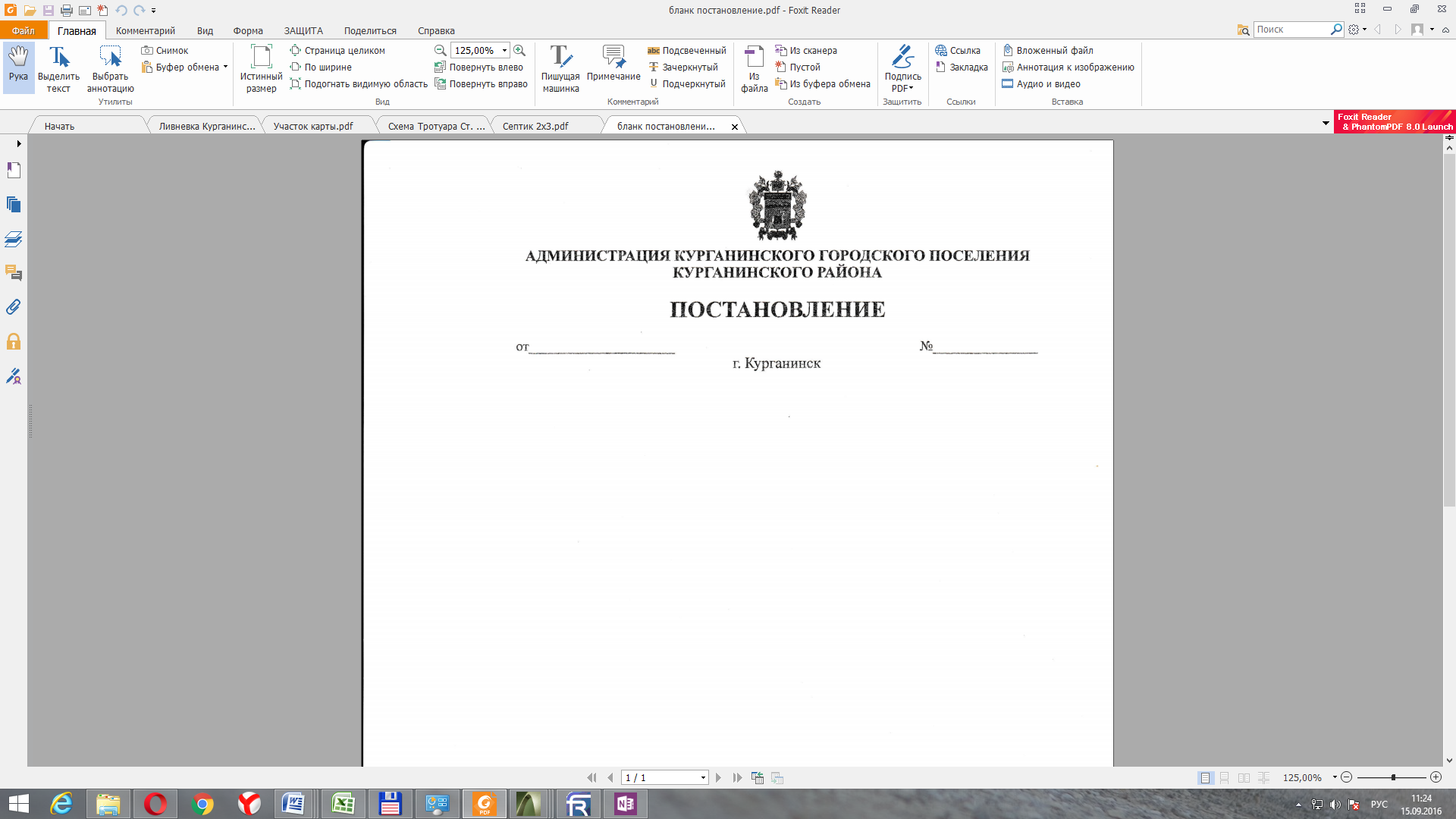 	06.04.2018	294О  подготовке  жилищно-коммунального комплекса  и  объектов социальной сферы Курганинского городского поселения Курганинского  района  к  осенне-зимнему периоду  2018-2019 годовВ соответствии с федеральными законами от 27 июля 2010 года № 190-ФЗ «О теплоснабжении», от 7 декабря 2011 года № 416-ФЗ «О водоснабжении и водоотведении», от 26 марта 2003 года № 35-ФЗ «Об электроэнергетике», от 31 марта 1999 года № 69-ФЗ «О газоснабжении в Российской Федерации», во исполнение постановления администрации муниципального образования Курганинский район от 26 марта  2018 года № 302 «О подготовке жилищно-коммунального комплекса и объектов социальной сферы муниципального образования Курганинский район к осенне-зимнему периоду 2018-2019 годов» и в целях обеспечения своевременной и качественной подготовки объектов жилищно-коммунального комплекса и социальной сферы Курганинского городского поселения Курганинского района к устойчивой работе в осенне-зимний период 2018- 2019 годов  п о с т а н о в л я ю:1. Утвердить состав    комиссии  по  координации  хода  подготовки  жилищно-коммунального  комплекса  и объектов социальной сферы к работе в осенне-зимний период 2018–2019 годов  (приложение  № 1);2. Утвердить Положение о комиссии по координации хода подготовки жилищно-коммунального комплекса и объектов социальной сферы к работе в осенне-зимний период 2018-2019 годов (приложение № 2).3. Комиссии  по  координации  хода  подготовки жилищно-коммунального комплекса и социальной сферы   к  работе  в  осенне-зимний  период 2018-2019 годы:1) всесторонне  проанализировать  итоги  работы  жилищно-коммунального  хозяйства  в  осенне-зимний  период  2017 - 2018  годов;2) разработать  и утвердить  до 10 апреля 2018 года комплексный план по подготовке к зимнему периоду 2018 - 2019 годов с завершением всех работ, включая капитальный ремонт муниципального жилищного фонда и проведение пробных топок, до 1 октября  2018 года, предоставить его в межведомственную комиссию;3) обеспечить своевременную и в полном объеме оплату коммунальных услуг,  предоставляемых  муниципальным    организациям  бюджетной сферы, а2также предусмотренный планами ремонт общего имущества в многоквартирных домах муниципального жилищного фонда;4) обеспечить подготовку к отопительному периоду жилых домов, имеющих внутридомовые системы центрального отопления, с оформлением  до1 сентября 2018 года в установленном порядке актов готовности жилых домов к осенне-зимнему периоду 2018 - 2019 годов;5) принять меры к своевременному и полному финансированию работ по подготовке к осенне-зимнему периоду подведомственных муниципальных объектов; 6) на предприятиях жизнеобеспечения провести инвентаризацию аварийного запаса материально-технических ресурсов для локализации и ликвидации последствий стихийных бедствий и чрезвычайных ситуаций и принимать меры по их восполнению;7) организовать подготовку аварийных служб, аварийных бригад, специальной техники для ликвидации чрезвычайных ситуаций на объектах жизнеобеспечения;8) предусмотреть финансовые средства на оплату топливно-энергетических ресурсов, потребляемых муниципальными бюджетными организациями;9) откорректировать планы взаимодействия  жилищных, тепло-, водо-, электро-, газоснабжающих и других организаций независимо от их форм собственности  на случай внезапного отключения подачи электроэнергии, газа, тепла, воды, а также для оперативной локализации и уменьшения ущерба в случае возникновения стихийных бедствий;10) предоставить в межведомственную комиссию по координации хода подготовки жилищно-коммунального комплекса и социальной сферы к работе в осенне-зимний период на 2018 - 2019 годы до 1 июня 2018 года данные о потребности в твердом и жидком топливе на отопительный сезон 2018-2019 годов, а также до 10 сентября 2018 года - сведения о создании запасов топлива на осенне-зимний период, включая обеспеченность населения;11) организовать подготовку дорожной и специальной техники по уборке и расчистке снега, создание необходимых запасов песко-соляной смеси для посыпки дорог местного значения и тротуаров;12) предусмотреть финансовые средства (при возможности их выделения) с целью подготовки к отопительному сезону для приобретения  резервных автономных источников питания на муниципальные коммунальные объекты;13) обеспечить до 25 сентября 2018 года проверку исправности, комплектности и готовности к работе автономных электростанций, состоящих на балансе муниципальных организаций, а также создание для них запасов горюче-смазочных материалов и укомплектовать персоналом для их эксплуатации;14) обеспечить организацию своевременного пополнения запасов резервного топлива в необходимых объемах и требуемого качества организациями, оказывающими коммунальные услуги населению;315) ежемесячно 25 числа каждого месяца в период июнь-ноябрь обеспечить предоставление сведений о подготовке жилищно-коммунального хозяйства к работе в зимних условиях по форме статистической отчетности «Форма № 1-ЖКХ (зима)»;16) обеспечить замену муниципальных центральных сетей тепло и водоснабжения не менее 5 % в год от их общей протяженности;17) организовать разъяснительную работу среди населения о необходимости установки приборов учета расхода воды и энергоресурсов, по утеплению оконных и дверных проемов в квартирах, вводов трубопровода водоснабжения и канализации в жилых домах, квартирах, входных дверей в подъездах в целях энергосбережения согласно требованиям, установленным Федеральным законом от 23 ноября 2009 года № 261-ФЗ «Об энергосбережении и о повышении энергетической эффективности и о внесении изменений в отдельные законодательные акты Российской Федерации»;18) во взаимодействии с ресурсоснабжающими организациями, организациями коммунального комплекса, потребителями и исполнителями коммунальных услуг обеспечить выполнение требований, установленных Федеральным законом от 23 ноября 2009 года № 261-ФЗ                                   «Об энергосбережении и о повышении энергетической эффективности и о внесении изменений в отдельные законодательные акты Российской Федерации», иными федеральными и краевыми правовыми нормативными актами в области энергосбережения;19) предоставить до 1 октября 2018 года в районную межведомственную комиссию паспорт готовности поселения к работе в осенне-зимний период    2018 - 2019 годов по форме согласно приложению № 3 к настоящему постановлению;20) обеспечить выполнение критериев готовности поселения к осенне-зимнему периоду   2017 - 2018 годов   согласно Правилам оценки готовности   котопительному периоду, утвержденным приказом министерства энергетики Российской Федерации от 12 марта 2013 года № 103;21) представить к 25 сентября 2018 года в районную межведомственную комиссию информацию о выполнении мероприятий, предусмотренных настоящим постановлением, для обобщения и последующего информирования главы администрации (губернатора) Краснодарского края;22) не  реже  одного  раза  в  месяц  рассматривать  на  своих  заседаниях  ход  работ  по  подготовке  к  отопительному  сезону  объектов  жилищно-коммунального  комплекса  и  социальной  сферы.4. Предложить муниципальному унитарному предприятию «Благоустройство-Услуга» (Головнев), муниципальному унитарному предприятию «Благоустройство» (Остриков), Курганинского района электрических сетей филиала публичного акционерного общества «Кубаньэнерго» «Лабинские электрические сети»  (Середа),  обществу с ограниченной ответственностью управляющая организация «Домоуправление» (Саркисян), филиалу  акционерного общества «НЭСК-электросети» «Курганинскэлектросеть» (Парахин), филиалу № 7 акционерного общества 4«Газпром газораспределение Краснодар» (Белов), муниципальному унитарному предприятию   муниципального   образования  Курганинский район «Курганинсктеплоэнерго» (Дубова): 1) разработать до 10 апреля 2018 года и предоставить комиссии планы мероприятий по подготовке к работе в осенне-зимний период 2018 – 2019 годов и организовать выполнение мероприятий, предусмотренных этими планами;2) организовать подготовку теплоэнергетических, водоснабжающих, электротехнических, газоснабжающих объектов, жилищного фонда, дорожной и специальной техники к работе в осенне-зимний период 2018 – 2019 годов.5. Муниципальному казенному учреждению «Централизованная бухгалтерия Курганинского городского поселенияКурганинского района» (Сологуб) производить  финансирование  объектов  жилищно-коммунального комплекса  и  социальной  сферы в пределах средств, утвержденных в бюджете.6. Настоящее постановление разместить на официальном сайте администрации Курганинского городского поселения Курганинского района.7. Контроль  за  выполнением  настоящего  постановления возложить на заместителя главы Курганинского городского поселения Курганинского района А.И. Алексеева.8. Постановление вступает  в  силу  со  дня  его  опубликования.ГлаваКурганинского городского поселенияКурганинского района	                                                                     В.П. Руденко                                                                                  ПРИЛОЖЕНИЕ  № 1                                                                                         УТВЕРЖДЕН						                 постановлением администрации								Курганинского городского								 поселения Курганинского								                   района								        от  06.04.2018  № 294СОСТАВкомиссии по координации хода подготовки жилищно-коммунального комплекса и объектов социальной сферы Курганинского городского поселения Курганинского района  к осенне-зимнему периоду 2017-2018 годовНачальник отдела по вопросам жилищно-коммунального хозяйства администрацииКурганинского городского поселения Курганинского района                                                                  Л.Г. Матусар                                                                                      ПРИЛОЖЕНИЕ  № 2                                                                                           УТВЕРЖДЕНО                                                                          постановлением администрации                                                                                        Курганинского городского поселения Курганинского районаот  06.04.2018   № 294                                      ПОЛОЖЕНИЕо  комиссии по координации хода подготовки жилищно-коммунального комплекса и социальной сферы Курганинского городского поселения Курганинского района к работе в осенне-зимний период 2018-2019 годов1. Общие положения       1.1. Комиссия по координации хода подготовки жилищно-коммунального комплекса и объектов социальной сферы Курганинского городского поселения Курганинского района к работе в осенне-зимний период 2018-2019 годов (далее Комиссия) создается в целях организации взаимодействия по вопросам подготовки объектов жилищно-коммунального хозяйства и социальной сферы края к работе в осенне-зимний период 2018-2019 годов.      1.2. Состав Комиссии утверждается главой Курганинского городского поселения Курганинского района.      1.3. Комиссия в своей деятельности руководствуется Конституцией Российской Федерации, Федеральными законами, постановлениями, распоряжениями Правительства Российской Федерации, законами Краснодарского края, постановлениями, распоряжениями главы администрации (губернатора) Краснодарского края, главы муниципального образования Курганинский район, настоящим Положением.2. Права Комиссии      2.1. Комиссия подводит итоги работы, проведенной организациями жилищно-коммунального комплекса и объектов социальной сферы по выполнению решений комиссии.     2.2. Комиссия для осуществления возложенных на неё функций имеет право в установленном законом порядке:    -запрашивать и получать от организаций и должностных лиц необходимую для деятельности информацию по вопросам, отнесенным к её компетенции;    -заслушивать представителей организаций и должностных лиц по вопросам, отнесенным к её компетенции. 3. Организация и обеспечение деятельности Комиссии        3.1. Комиссия осуществляет свою деятельность на принципах равноправия её членов, коллегиальности принятия решений и гласности.2       3.2. Заседания Комиссии проводятся по мере необходимости, но не реже одного раза в месяц.Заседаниями Комиссии руководит председатель Комиссии, а в его отсутствие - заместитель.Заседание Комиссии правомочно, если на нем присутствуют более половины членов Комиссии.     3.3. Решения принимаются большинством голосов присутствующих на заседании членов Комиссии и оформляются в виде протоколов заседаний, которые подписывает председатель Комиссии или его заместитель, председательствовавший на заседании и носят рекомендательный характер.При равном количестве голосов право решающего голоса принадлежит председателю Комиссии, при его отсутствии – заместителю председателя.      3.4. Оповещение членов Комиссии о времени и месте проведения заседаний, а также оформление протоколов указанных заседаний осуществляется ответственным секретарем Комиссии.     3.5.В порядке подготовки заседаний все члены Комиссии представляют председателю Комиссии информацию о проделанной работе.     3.6. Организационное, документальное и правовое обеспечение деятельности Комиссии осуществляет администрация Курганинского городского поселения Курганинского района.Начальник отдела по вопросам жилищно-коммунального хозяйства администрацииКурганинского городского поселения Курганинского района                                                                          Л.Г. МатусарПАСПОРТготовности ___________________________________________________(наименование муниципального образования или организации)к работе в осенне-зимний период 2018-2019 годовАдрес:________________________________________________________________Дата: «___»________________2018 год.Председатель комиссииЧлены комиссии:Примечания:К паспорту готовности прилагается пояснительная записка.В пункте 1 указываются многоквартирные жилые дома на территории Курганинского городского поселения Курганинского района.В пункте 2 указываются котельные, предназначенные для отопления жилищного фонда и объектов социальной сферы независимо от ведомственной принадлежности.В пункте 22 указываются потребность на сезон и фактические запасы топлива для муниципальных отопительных котельных (ЖКХ, социальной сферы).Начальник отдела по вопросам жилищно-коммунального хозяйства администрацииКурганинского городского поселения Курганинского района                                                                          Л.Г. МатусарРуденкоВасилий ПавловичАлексеевАлександр Ивановичглава Курганинского городского поселения Курганинского района, председатель комиссии; заместитель главы Курганинскогогородского поселения Курганинского района,заместитель председателя комиссии;Матусар ЛюдмилаГенриховнаначальник  отдела по вопросам жилищно-коммунального хозяйства администрации Курганинского городского поселения Курганинского района, секретарь комиссии.Бесштанных СергейМихайловичЧлены комиссии:главный специалист отдела по вопросам жилищно-коммунального хозяйства администрации Курганинского городского поселения Курганинского района;Головнев Сергей Алексеевичдиректор муниципального унитарного предприятия «Благоустройство-Услуга»(по согласованию);2Дубова ЕленаВалентиновнадиректор муниципального унитарного предприятиямуниципального образованияКурганинский район «Курганинсктеплоэнерго» (по согласованию);Остриков Сергей Викторовичдиректор муниципальногоунитарного предприятия«Благоустройство»(по согласованию);Парахин ЕвгенийАнатольевичСаркисян ГеннадийАшотовичдиректор филиала открытого акционерного общества «НЭСК-электросети» «Курганинскэлектросеть»(по согласованию);директор общества с ограниченнойответственностью управляющаяорганизация «Домоуправление»(по согласованию).            ПРИЛОЖЕНИЕ  № 3    к постановлению администрации Курганинского городского     поселения Курганинского района       от  06.04.2018   № 294							УТВЕРЖДАЮ   Глава Курганинскогогородского   поселения Курганинского района   ________________В.П. Руденко   «___»______________2018 года222222№п/пПоказательЕдиница измеренияЗадание (план)ФактГотовность %1234561Жилищный фонд-всегоед.тыс.м2в том числе МКД с ЦОед.тыс.м22Котельные – всегоед.в том числе муниципальныеед.3Тепловые сети (в двухтрубном исполнении) - всегокм.в том числе муниципальныекм.4Центральные тепловые пункты - всегоед.в том числе муниципальныеед.5Газопроводыкм.6Готовность к работе:сети водопроводакм.водопроводные насосные станцииед.водозаборные сооруженияед./м3/сутсети канализациикм.очистные сооруженияед./м3/сут7Песко-соляная смесьтонн8Специальная уборочнаятехникаед.9Капитальный ремонт дорог и тротуаровтыс.м210Капитальный ремонт жилищного фондаед./тыс.м2тыс.руб.11Воздушные линии 0,4-10 Кв.км.12Трансформаторные подстанции и распределительные пунктышт.13Ремонт и замена котловед.14Ремонт и замена тепловых сетейкм./км.15Ремонт и замена водопроводных и канализационных сетейкм./км.16Замена проводов и опор ВЛкм./шт.17Ремонт силовых трансформаторовед.18Обрезка ветвей деревьев в зоне линий электропередачкм.19Укомплектованность аварийного запаса материально-технических ресурсов%20Автономные дизельные электростанции ед.21Мостовые сооруженияед.22Заготовка топлива для котельныхугольтоннжидкое топливо  тоннмазуттонн123456печноетонндровам323Заготовка топлива населениемугольтонндровам324Резервные топливные хозяйства ед.суммарная вместимостьтоннзаготовленотонн